evsjv‡`k gvbevwaKvi Kj¨vY Uªvó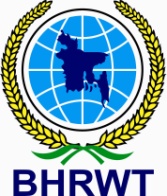  Human Right Welfare TrustHead Office: 185 Gulshan Soping Center (3rd Floor), Gulsan-1, Dhaka-1212.Phone : 01713821835, 01713909681E-mail: info@bhrwtbd.org web: www.bhrwtbd.orgAvRxeb m`m¨ dig †MÖW-wf.AvB.wc, †MÖW-G, †MÖW-we1|	m`m¨/m`m¨vi bvg (evsjvq) t	2| wcZvi bvgt	(Bs‡iRx‡Z eo A¶‡i) t	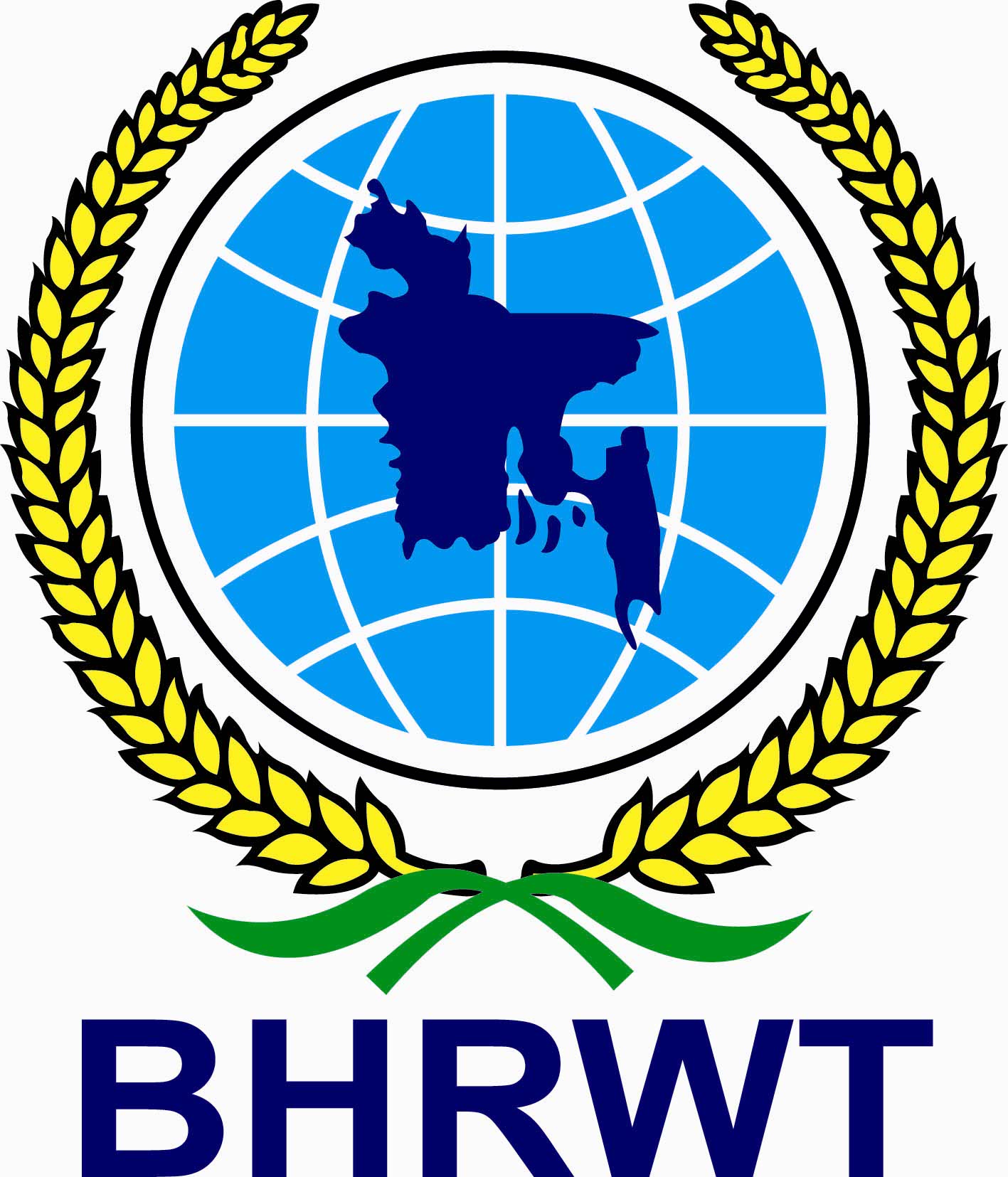 3|	¯^vgx/¯¿xi bvgt	4| gvZvi bvgt5|	eZ©gvb wVKvbvt6|	¯’vqx wVKvbvt7| 	wkÿvMZ †hvM¨Zvt	8| †Uwj‡dvbt9|	d¨v·t	10| B-†gBjt11|	Rb¥ ZvwiL/ermit	12| †ckvt13|	RvZxq cwiPq cÎ bs (d‡UvKwc mshy³ Kiæb) t14|	gvbevwaKvi Kj¨vY Uªv‡ói †h kvLvi mwnZ RwoZ t15|	gvbevwaKvi/mgvR‡mevg~jK Kg©Kv‡Ûi AwfÁZv (hw` _v‡K) tAvwg GB g‡g© A½xKvi KiwQ †h, Avwg †¯^”Qvq, ¯^Áv‡b evsjv‡`k gvbevwaKvi Kj¨vY Uªv‡ói wewagvjv/RvZxq Kg©wb‡`©wkKv cÖwZ AvbyMZ¨ cÖKvk K‡i GKRb †¯^”Qv‡mex AvRxeb m`m¨/m`m¨v wn‡m‡e m¤§wZ Ávcb Kijvg| Avwg evsjv‡`k gvbevwaKvi Kj¨vY Uªv‡ói mKj Kvh©µ‡g gvbevwaKvi j•Nb, Ab¨vq I AwePv‡ii weiæ‡× cÖwZev` I wbR GjvKvi kvLv Awd‡mi gva¨‡g AvB‡bi mnvqZv cÖ`vb Kiv I evsjv‡`k miKv‡ii wbe©vPb Kwgk‡bi wewa‡gvZv‡eK †`k-we‡`k mKj wbe©vP‡b ch©‡e¶Y Kiv GQvov Avwg †`k-ivóª I cÖwZôv‡bi weiæ‡× †Kvb Kg©Kv‡Û wb‡R‡K mshy³ Kie bv| m`m¨/m`m¨vi ¯^v¶it	ZvwiLtwet`ªt	evsjv‡`k gvbevwaKvi Kj¨vY Uªvó †`‡ki e‡iY¨ e¨w³Z¡ Z_v wewkó mgvR‡mex‡`i Kj¨vY Uªv‡ó AšÍf~©³ Kivi j‡¶ÒAvRxeb m`m¨Ó MÖn‡Yi wm×všÍ wb‡q‡Q| AvRxeb m`m¨ mb`cÎ I cwiPqcÎ I wcb †KvW MÖn‡Yi mgq MÖnYKvix‡K b~b¨Zg Ò†MÖW-wf.AvB.wcÓ †MÖW 20,200/- UvKv, Ò†MÖW-GÓ †MÖW 15,200/- UvKv Ges Ò†MÖW-we Ó †MÖW 10,200/- UvKv m`i `ß‡i mivmwi A_ev evsjv‡`k gvbevwaKvi Kj¨vY Uªvó bv‡g ZdwmjK…Z †h †Kvb e¨vs‡K †cÖiY Kiv hv‡e| 	m`m¨/m`m¨vi ¯^v¶i	KZ…©c‡ÿi ¯^v¶i